Zasady ochrony drobiu przed chorobą 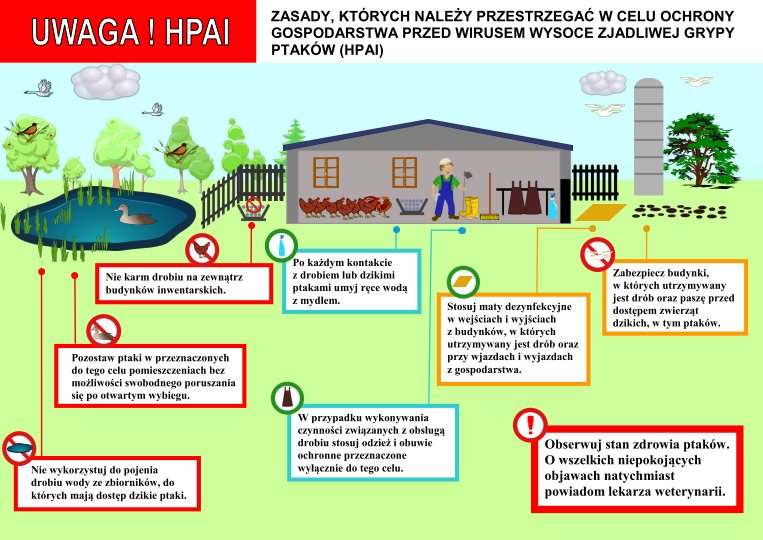 ZALECENIA DLA DROBNOTOWAROWYCH HODOWCÓW DROBIU - CHÓW PRZYZAGRODOWYkarmienie i pojenie drobiu w pomieszczeniach zamkniętych, do których nie mają dostępu ptaki dzikie;przetrzymywanie drobiu na ogrodzonej przestrzeni, pod warunkiem uniemożliwienia kontaktów z dzikim ptactwem;odizolowanie od innego drobiu, kaczek i gęsi;przechowywanie paszy, w tym zielonki, w pomieszczeniach zamkniętych lub pod szczelnym przykryciem, uniemożliwiającym kontakt z dzikim ptactwem;unikanie pojenia ptaków i czyszczenia kurników wodą pochodzącą spoza gospodarstwa (głównie ze zbiorników wodnych i rzek);zgłaszanie lekarzowi weterynarii, wójtowi, burmistrzowi, i innym organom władzy lokalnej zaobserwowanego spadku nieśności lub nagłych, zwiększonych padnięć drobiu;po każdym kontakcie z drobiem lub ptakami dzikimi umycie rąk wodą z mydłem;używanie odzieży ochronnej oraz obuwia ochronnego przy czynnościach związanych z obsługą drobiu;osobom utrzymującym drób w chowie przyzagrodowym, aby nie były zatrudniane w przemysłowych fermach drobiu.ZALECENIA DLA HODOWCÓW GOŁĘBIkarmienie i pojenie gołębi w sposób wykluczający dostęp ptaków dzikich;przechowywanie paszy w pomieszczeniach zamkniętych lub pod szczelnym przykryciem uniemożliwiającym kontakt z dzikim ptactwem.ZALECENIA DLA PRZEMYSŁOWYCH PRODUCENTÓW DROBIUprzetrzymywanie ptaków w odosobnieniu (obowiązkowo w okresie wiosennych oraz jesiennych wędrówek dzikich ptaków) lub na wolnej, ogrodzonej przestrzeni, pod warunkiem ograniczenia kontaktu z dzikim ptactwem;karmienie i pojenie drobiu w pomieszczeniach zamkniętych, do których nie mają dostępu ptaki dzikie;zielonki stosowane w karmieniu drobiu wodnego (kaczki i gęsi), szczególnie w okresie wiosennych oraz jesiennych wędrówek dzikich ptaków, nie mogą pochodzić z terenów wysokiego ryzyka zanieczyszczenia ich wirusem wysoce zjadliwej grypy ptaków, z okolic zbiorników wodnych, bagien, i innych miejsc stanowiących ostoję ptaków dzikich;szczelne przykrycie pojemników z karmą i wodą do picia lub przetrzymywanie ich wewnątrz budynków, a także unikanie pojenia ptaków i czyszczenia pomieszczeń wodą pochodzącą spoza gospodarstwa (głównie ze zbiorników wodnych i rzek);ograniczenie przemieszczania się osób postronnych oraz zwierząt pomiędzy obiektami, w których przechowywana jest karma dla zwierząt a obiektami, w których bytuje drób;rozłożenie przed wejściami do budynków, gdzie utrzymywany jest drób mat nasączonych środkiem dezynfekcyjnym;wprowadzenie zakazu wjazdu pojazdów na teren fermy, poza działaniami koniecznymi np. dowóz paszy, odbiór drobiu do rzeźni lub przez zakład utylizacyjny;obowiązkową dezynfekcję pojazdów wjeżdżających;rozłożenie mat dezynfekcyjnych przed wjazdem i wejściem na teren gospodarstwa;używanie odzieży ochronnej oraz obuwia ochronnego przy czynnościach związanych z obsługą drobiu;wprowadzenie obowiązku przeprowadzania dokładnego mycia i dezynfekcji rąk przed wejściem do obiektów, w których utrzymuje się drób;brak kontaktu pracowników ferm drobiu z innym ptactwem np. kurami, gołębiami.DODATKOWE ZALECENIA GŁÓWNEGO LEKARZA WETERYNARIIsłomę, która będzie wykorzystywana w chowie ściółkowym należy zabezpieczyć przed dostępem dzikiego ptactwa (przetrzymywać w zamkniętych pomieszczeniach, zadaszyć itp.);należy regularnie przeglądać wszelkie połączenia i rury (silosy paszowe) pod kątem obecności zanieczyszczeń np. odchodami dzikich ptaków;należy eliminować wszelkie możliwe do usunięcia nieszczelności budynków inwentarskich (umieścić siatki w oknach i otworach, zabezpieczyć kominy wentylacyjne);nie należy tworzyć sztucznych zbiorników wodnych na terenie gospodarstwa (np. oczka wodne), a istniejące należy zabezpieczyć przed dostępem dzikiego ptactwa;nie należy dokarmiać dzikiego ptactwa na terenie gospodarstwa (usunąć karmniki);jeżeli na terenie gospodarstwa znajdują się drzewa owocowe należy jak najczęściej usuwać opadłe owoce.